جامعة 8 ماي 1945 –قالمة-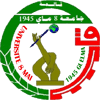 كلية العلوم الاقتصادية والتجارية وعلوم التسييرقسم العلوم التجاريةمراجعة أوراق الامتحانالأستاذ(ة):    امال بن صويلحالمقياس:  القانون الجمركيالمستوى:   أولى ماسترالتخصص:  مالية وتجارة دولية  تاريخ المراجعة: 29 ماي 2024التوقيت: 09 -09:30 صباحاالحجرة: قاعة الاساتذة2023-2024